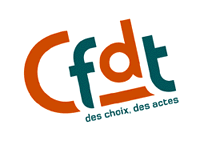 De vrai AG ou pas de Rafales…Dès hier matin comme à Martignas et Mérignac, sur tous les sites de production du groupe la  mobilisation a repris avec des blocages de portail à la fraiche.Ici à Martignas le casse-croute huitre pâté et palette a encore connu un franc succès ! Merci à toutes celles et ceux qui rendent ça possible.L’idéal pour faire plier la direction serait de maintenir ce piquet tous les jours et le plus longtemps possible mais nous savons aussi le prix que cela nous couterait à tous. Aussi parallèlement à ces blocages matinaux au portail nous continuerons le mode d’action débrayages courts et répétitifs qui peut être aussi efficace et moins impactant sur notre salaire.Car notre grève n’est pas gratuite et nous n’avons pas sur nos comptes les millions d’euros que les actionnaires accumulent sans savoir quoi en faire !Ceux-là même qui nous ont baratinés pendant la crise Covid pour engranger encore plus et bloquer  nos salaires et qui nous disent aujourd’hui par la voix de la DRH : « Vous savez ce sont des augmentations d’un bon niveau »….Alors non 30 euros par mois ce n’est pas une augmentation de bon niveau, puisque cette somme est loin de compenser l’augmentation du coût de la vie actuel.Pour nombre de salariés, l’accès au logement, au transport, aux vacances devient de plus en plus problématique. On parle là de besoins vitaux de base que notre salaire devrait garantir.Utiliser la prime dite Macron mais gagnée par les gilets jaunes, de 500 euros net d’impôt est une véritable honte pour un groupe comme Dassault Aviation qui a largement les moyens de payer du  salaire et non du black !Nous revendiquons une vrai augmentation générale correspondant non seulement à nos besoins mais elle correspond aussi largement aux moyens financiers de l’entreprise. En effet, leurs affaires se portent à merveille et leurs actionnaires se gavent. Cette augmentation viendrait aussi récompenser l’investissement de chaque salarié.La direction, pour combien de temps encore, déclare que la négociation est terminée avec les syndicats, puisque la CGC et l’UNSA, c’est-à-dire les syndicats de cadres ont signé. Elle aimerait y croire !Mais chaque débrayage, chaque blocage, chaque respect strict des procédures lui montre que non, la négociation est en cours et elle est menée par tous ceux d’entre nous qui mettent en jeu du salaire et de l’énergie pour faire entendre cette revendication de 200 euros pour tous !Nous continuons les actions de débrayage et de blocage et nous appelons chacun à profiter de l’élan collectif actuel pour faire entendre à la direction nos justes revendications, il faut lâcher vraiment plus pour nos salaires !Nous vous appelons en intersyndicale avec la CFDT à un premier appel demain matin à 8h30 au stade 30 F6X sur 15 mn (penser à pointer). 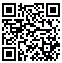 Martignas, mercredi 05 janvier 2022laDassault Martignas